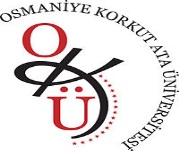 OSMANİYE KORKUT ATA ÜNİVERSİTESİMÜHENDİSLİK VE DOĞA BİLİMLERİ FAKÜLTESİELEKTRİK-ELEKTRONİK MÜHENDİSLİĞİ BÖLÜMÜ2023-2024 BAHAR YARIYILI BÜTÜNLEME PROGRAMIGÜNBAŞLANGIÇSAATİDERSÖĞRETİM ELEMANIDerslikler22/07/2024PAZARTESİ08:15EEM-294 Gönüllülük ÇalışmalarıDr. Öğr. Üyesi Yavuz Selim İŞLEREI20422/07/2024PAZARTESİ09:15EEM 104 Fizik IIProf. Dr. Muhittin ŞAHANEI20422/07/2024PAZARTESİ10:15EEM 210 Devre Analizi IIDr. Öğr. Üyesi Yavuz Selim İŞLEREI20422/07/2024PAZARTESİ11:00YDİ II Yabancı Dil IIÖğr. Gör. Mithat EKİNCİEA10322/07/2024PAZARTESİ13:15EEM 322 Dijital Sinyal İşlemeProf. Dr. Elif Derya ÜBEYLİEI20422/07/2024PAZARTESİ14:15EEM – 452 FotonikProf. Dr. Ufuk BALEI20422/07/2024PAZARTESİ14:45EEM – 422 Biyomedikal Sinyal İşlemeProf. Dr. Ufuk BALEI20422/07/2024PAZARTESİ15:00TD II Türk Dili IIÖğr. Gör. Funda YILDIRIMEA10322/07/2024PAZARTESİ16:00AİİT II Atatürk İlkeleri ve İnkılap Tarihi IIDoç. Dr. Ebru GüherEA10323/07/2024SALI09:15EEM 472 Enformasyon TeorisiDr. Öğr. Üyesi Kemal BALIKÇIEI20423/07/2024SALI10:15EEM 206 Elektromanyetik Alan TeorisiDr. Öğr. Üyesi Seda ERMİŞEI20423/07/2024SALI13:15EEM 208 Mühendisler için Olasılık ve İstatistikProf. Dr. Elif Derya ÜBEYLİEI20423/07/2024SALI14:15EEM 112 Bilgisayar ProgramlamaDr. Öğr. Üyesi İbrahim ÖZTÜRKEI20423/07/2024SALI15:15EEM 302 Kontrol SistemleriDoç. Dr. Halil EROLEI20424/07/2024ÇARŞAMBA09:15EEM-292 Akademik TürkçeProf. Dr. Selahaddin Batuhan AKBEN-24/07/2024ÇARŞAMBA10:15EEM 352 Bilgisayar AğlarıDoç. Dr. Mehmet SÖNMEZEI20424/07/2024ÇARŞAMBA13:15EEM 204 Malzeme BilimiÖğr. Gör. Dr. Kübra GENÇEI20424/07/2024ÇARŞAMBA14:15EEM 446 Akıllı SistemlerDr. Öğr. Üyesi İbrahim ÖZTÜRKEI20424/07/2024ÇARŞAMBA15:15EEM 106 Teknik İngilizce IDoç. Dr. Halil EROLEI20424/07/2024ÇARŞAMBA25/07/2024PERŞEMBE09:15EEM 342 Haberleşme SistemleriDr. Öğr. Üyesi Kemal BALIKÇIEI20425/07/2024PERŞEMBE10:15EEM 108 Lineer Cebir ve Vektör AnalizDr. Öğr. Üyesi Seda ERMİŞEI20425/07/2024PERŞEMBE13:15EEM-474 İstatistiksel Sinyal İşlemeProf. Dr. Elif Derya ÜBEYLİEI20425/07/2024PERŞEMBE14:15EEM 212 Analog ElektronikProf. Dr. S. Batuhan AKBENEI20425/07/2024PERŞEMBE15:15EEM-406 Programlanabilir Mantık Denetleyicileri Doç. Dr. Halil EROLEI20426/07/2024CUMA09:15EEM 494 Teknoloji ve İnovasyonDoç. Dr. Mehmet SÖNMEZEI20426/07/2024CUMA10:15EEM 102 Matematik IIDr. Öğr. Üyesi Aykut EMNİYETEB20326/07/2024CUMA14:30EEM 362 Elektrik TesisleriDr. Öğr. Üyesi Çağatay CEBECİEI20426/07/2024CUMA15:30EEM 202 Sayısal YöntemlerDoç. Dr. Mehmet SÖNMEZEI20426/07/2024CUMA16:30EEM-490 Mezuniyet TeziBölüm Öğretim Üyeleri-